УТВЕРЖДЕНОприказом департамента муниципальной собственности и земельных ресурсов администрации города ^	2019 №	:			Т	Измененияв устав муниципального бюджетного
общеобразовательного учреждения «Средняя школа №19»Абзац шестой пункта 1.4 раздела I устава изложить в следующей редакции:«назначения ликвидационной комиссии, утверждения промежуточного и окончательного ликвидационных балансов;».Пункт 1.5 раздела I устава изложить в следующей редакции:«1.5. Собственником имущества бюджетного учреждения является муниципальное образование город Нижневартовск.Права собственника имущества осуществляет администрация города, именуемая в дальнейшем «собственник».».Пункт 2.5 раздела II устава дополнить четвертым абзацем следующего содержания:«- проведение занятий по подготовке детей к обучению в школе.».Пункт 3.15 раздела III устава дополнить:подпункт 1) тринадцатым абзацем следующего содержания:о количестве вакантных мест для приема (перевода) по каждой образовательной программе, по профессии, специальности, направлению подготовки (на места, финансируемые за счет бюджетных ассигнований федерального бюджета, бюджетов субъектов Российской Федерации, местных бюджетов, по договорам об образовании за счет средств физических и (или) юридических лиц);»;двадцать пятым абзацем следующего содержания:«Информация и документы, указанные в настоящем пункте, если они в соответствии с законодательством не отнесены к сведениям, составляющим государственную и иную охраняемую законом тайну, подлежат размещению на официальном сайте бюджетного учреждения в сети «Интернет» и обновлению в течение десяти рабочих дней со дня их создания, получения или внесения в них соответствующих изменений. Порядок размещения на официальном сайте бюджетного учреждения в сети «Интернет» и обновления информации о бюджетном учреждении, в том числе ее содержание и форма ее предоставления, устанавливается Правительством Российской Федерации.».В первом и втором абзацах пункта 4.1, первом абзаце пунктов 4.2 и 4.5, пункте 4.6 раздела IV устава слово «учредителем» заменить словом «собственником».Пункт 4.3 раздела IV устава изложить в следующей редакции:«4.3. Имущество бюджетного учреждения закрепляется за ним департаментом на праве оперативного управления в соответствии с Гражданским кодексом Российской Федерации.Имущество, закрепленное за бюджетным учреждением на праве оперативного управления, отражается на его балансе.Право оперативного управления у бюджетного учреждения на недвижимое имущество возникает с момента государственной регистрации права в органе, осуществляющем государственную регистрацию прав на недвижимое имущество и сделок с ним.Право оперативного управления у бюджетного учреждения на движимое имущество возникает:на закрепленное департаментом - с момента подписания акта приема- передачи имущества;на приобретенное самостоятельно бюджетным учреждением - с момента совершения бюджетным учреждением хозяйственной операции;на отраженное в муниципальном правовом акте о создании учреждения путем изменения типа существующего муниципального учреждения - с даты издания муниципального правового акта;на неучтенные объекты имущества, выявленные при проведении проверок и (или) инвентаризаций - с момента принятия бюджетным учреждением к учету (оприходованию) имущества;на переданное бюджетному учреждению имущество в порядке дарения, пожертвования от физических и юридических лиц - с момента подписания бюджетным учреждением акта приема-передачи имущества.Земельный участок, необходимый для выполнения бюджетным учреждением своих уставных задач, предоставляется бюджетному учреждению на праве постоянного (бессрочного) пользования.».Пункт 4.7 раздела IV устава изложить в следующей редакции:«4.7. Департамент вправе изъять излишнее, неиспользуемое либо используемое не по назначению имущество, закрепленное им за бюджетным учреждением либо приобретенное бюджетным учреждением за счет средств, выделенных ему собственником на приобретение этого имущества. Имуществом, изъятым у бюджетного учреждения, департамент вправе распорядиться по своему усмотрению в рамках своих полномочий.».Пункт 4.8 раздела IV устава изложить в следующей редакции:«4.8. Передача бюджетным учреждением имущества в аренду осуществляется в случае положительного заключения комиссии по оценке последствий принятия решения о реконструкции, модернизации, об изменении назначения или о ликвидации объекта социальной инфраструктуры для детей, являющегося муниципальной собственностью, оценке последствий заключения муниципальной организацией, образующей социальную инфраструктуру для детей, договора аренды закрепленных за ней объектов собственности, а также о реорганизации или ликвидации муниципальных организаций, образующих социальную инфраструктуру для детей (далее - комиссия по оценке последствий принятия решения), о заключении такого договора для обеспечения жизнедеятельности, образования, развития, отдыха и оздоровления детей, оказания им медицинской помощи, профилактики заболеваний у детей, их социальной защиты и социального обслуживания.».Пункт 5.5 раздела V устава изложить в следующей редакции:«5.5. Директор бюджетного учреждения несет ответственность:за руководство образовательной, научной, воспитательной работой и организационно-хозяйственной деятельностью бюджетного учреждения;за полноту и достоверность передаваемых сведений, отраженных в документах, указанных в пункте 4.10 раздела IV настоящего устава;в размере убытков, причиненных бюджетному учреждению в результате совершения крупной сделки с нарушением требований пункта 4.11 раздела IV настоящего устава, независимо от того, была ли эта сделка признана недействительной.».Абзац первый пункта 5.11 раздела V устава изложить в следующей редакции:«5.11. Члены попечительского совета избираются педагогическим советом бюджетного учреждения простым большинством голосов. Численный состав попечительского совета не может быть менее 3-х человек. В состав попечительского совета входят родители (законные представители) воспитанников, представители государственных органов и органов местного самоуправления, представители общественности.».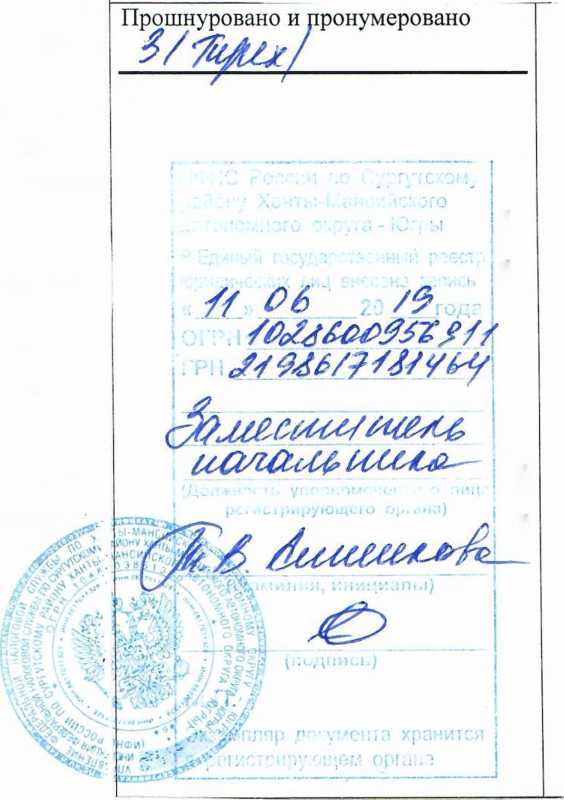 